ВІДКРИТИЙ МІЖНАРОДНИЙ УНІВЕРСИТЕТ РОЗВИТКУ ЛЮДИНИ«УКРАЇНА»ІНСТИТУТ ПРАВА ТА СУСПІЛЬНИХ ВІДНОСИН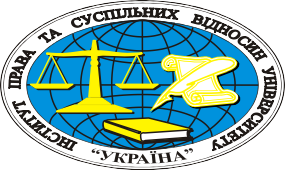 Кафедра галузевого права та загальноправових дисциплін«ЗАТВЕРДЖУЮ»Проректор з освітньої діяльності 	Коляда О.П.« 	» 	2023 рокуСИЛАБУСнавчальної дисципліниОК 2.21 БАНКІВСЬКЕ ПРАВОосвітня програма «ПРАВО»(назва освітньої програми)перший (бакалаврський)(назва рівня вищої освіти)галузь знань 08 ПРАВО(шифр і назва галузі знань)спеціальність 081 ПРАВО(шифр і назва спеціальності)Рік навчання: ІІ, семестр: 3Кількість кредитів: 3 (108)Форма підсумкового контролю:  іспитМова викладання: українськаКиїв – 2023ОПИС НАВЧАЛЬНОЇ ДИСЦИПЛІНИ«БАНКІВСЬКЕ ПРАВО» ПЕРЕДРЕКВІЗИТИ:Попередньо вивчені дисципліни - Теорія держави і праваПОСТРЕКВІЗИТИ:Податкове право	Проблеми банківського права  МЕТА НАВЧАЛЬНОЇ ДИСЦИПЛІНИ:Метою дисципліни ознайомлення здобувачів вищої освіти із специфічними поняттями та термінами, які використовуються в банківському праві,   вивчення студентами правових засад фінансової діяльності держави, отримання ними навиків роботи з фінансово-правовими актами та вміння практичного їх застосування.ЗАВДАННЯ НАВЧАЛЬНОЇ ДИСЦИПЛІНИ:Основними завдання  - навчити студентів розуміти і усвідомлювати проблеми банківського права та банківської діяльності, особливо в умовах економічної кризи та правового нігелізму у державі. Допомогти студентам отримати навички щодо організації Роботи в банківській сфері. Виробити вміння ефективно застосовувати норми права в конкретних ситуаціях.ПЕРЕЛІК ЗАГАЛЬНИХ ПРОГРАМНИХ КОМПЕТЕНТНОСТЕЙ ОСВІТНЬОЇ ПРОГРАМИ, ЯКІ ЗАБЕЗПЕЧУЄ ДИСЦИПЛІНАздатність застосовувати знання у практичних ситуаціях;знання та розуміння предметної області та розуміння професійної діяльності;здатність реалізувати свої права і обов’язки як члена суспільства, усвідомлювати цінності громадянського (вільного демократичного) суспільства та необхідність його сталого розвитку, верховенства права, прав і свобод людини і громадянина в Україні.ПЕРЕЛІК СПЕЦІАЛЬНИХ (ФАХОВИХ) ПРОГРАМНИХ КОМПЕТЕНТНОСТЕЙ ОСВІТНЬОЇ ПРОГРАМИ, ЯКІ ЗАБЕЗПЕЧУЄДИСЦИПЛІНАВміння аналізувати нормативно-правові акти; застосовувати правові норми у вирішенні практичних ситуаційних завдань; самостійно орієнтуватися у законодавстві та спеціальній літературі; бути здатним використовувати відповідні комунікаційні технології; здатність формулювати професійні задачі в сфері економіки та розв’язувати їх, обираючи належні напрями і відповідні методи для їх розв’язання, беручи до уваги наявні ресурси; здатність здійснювати управління та проводити оцінку ефективності діяльності фінансових органів; проводити порівняльний аналіз національного законодавства з міжнародними стандартами у фінансовій сфері.ПЕРЕЛІК ПРОГРАМНИХ РЕЗУЛЬТАТІВ НАВЧАННЯ ОСВІТНЬОЇ ПРОГРАМИ, ЯКІ ЗАБЕЗПЕЧУЄ ДИСЦИПЛІНАЗастосовувати набуті знання відносно обігу фінансової інформації, у різних правових ситуаціях, виокремлювати юридично значущі факти і формувати обґрунтовані правові висновки; формувати за допомогою права інформаційний простір, що найбільш повно сприяє розкриттю індивідуальних здібностей і формуванню самостійної, критично мислячої і здатної до творчого перетворення дійсності особистості; оцінювати вплив людського фактору на організацію фінансової безпеки; застосовувати сучасні технології та спеціалізоване програмне забезпечення у соціально-економічних дослідженнях та в управлінні соціально-економічними системами; обґрунтовувати управлінські рішення щодо ефективного розвитку, враховуючи цілі, ресурси, обмеження та ризики; вміти застосовувати фінансово-правові норми; давати правову характеристику щодо конкретних ситуацій, що виникають в сфері реалізації фінансових правовідносин; вміти аналізувати фінансово-правові акти.СТРУКТУРА ВИВЧЕННЯ НАВЧАЛЬНОЇ ДИСЦИПЛІНИТематичний планФОРМИ І МЕТОДИ НАВЧАННЯ Методи та форми організації та здійснення навчально-пізнавальної діяльностіЗ метою більш ефективної активізації навчально-пізнавальної діяльності студентів при вивченні навчальної дисципліни «Банківське право» можуть використовуватись: оглядові лекції, лекції з проблемних питань, робота в малих групах, семінари-дискусії, ділові ігри, презентації, заняття із застосуванням комп'ютерної та телекомунікаційної техніки тощо.Кожен з видів методики застосовується викладачем на власний розсуд. При цьому, слід враховувати рівень підготовленості групи, кількість студентів, бажання студентів приймати участь в тому чи іншому виді методики активізації процесу навчання, а також особливості конкретної дисципліни.За джерелом інформації:словесні: лекція (традиційна, проблемна тощо) із застосуванням комп'ютерних інформаційних технологій (презентація PowerPoint), семінари, пояснення, розповідь, бесіда;наочні: спостереження, ілюстрація, демонстрація;практичні: вправи.Наприклад, лекції з проблемних питань покликані сприяти розвитку логічного мислення студентів і характеризуються тим, що коло питань теми може обмежуватися двома – трьома ключовими моментами, увага студентів концентрується на матеріалі, що не знайшов відображення в підручниках, використовується досвід закордонних навчальних закладів з роздачею під час лекцій друкованого матеріалу та виділенням головних висновків з питань, що розглядаються. При читанні лекцій можуть даватись питання для самостійного їх осмислення.За логікою передачі і сприйняття навчальної інформації: індуктивні, дедуктивні, аналітичні, синтетичні.Наприклад, робота в малих групах проводиться з метою активізації навчання при проведенні семінарських і практичних занять. Це так звані групи психологічного комфорту, де кожен учасник відіграє особливу роль і певними своїми індивідуальними якостями та знаннями доповнює інших. Використання цієї технології дає змогу структурувати практично-семінарські заняття за формою і змістом, створює можливість для участі кожного студента в роботі за метою заняття, забезпечує формування особистісних якостей та досвіду спілкування. Така форма навчання використовується також з метою більш ґрунтовного засвоєння матеріалу, загострення уваги на особливо важливих аспектах, що містять в собі винесені на розгляд проблемні питання.За ступенем самостійності мислення: репродуктивні, пошукові, дослідницькі.За ступенем керування навчальною діяльністю: під керівництвом викладача; самостійна робота студентів із книгою; виконання індивідуальних навчальних проектів, презентацій.Наприклад, презентації проводяться у формі виступів за результатами виконання письмових завдань, з науково-навчальними тезами, рефератами, доповідями перед аудиторією тощо, де також доцільно використовувати для представлення певних досягнень, результатів роботи групи, звіту про виконання індивідуальних завдань, демонстрації нових наукових поглядів, оригінальних висновків та пропозицій. Методи стимулювання інтересу до навчання і мотивації навчально- пізнавальної діяльності:Методи стимулювання інтересу до навчання: навчальні дискусії; створення ситуації пізнавальної новизни; створення ситуацій зацікавленості (метод цікавих аналогій тощо).Наприклад, семінари-дискусії (колоквіуми) проводяться для того, щоб сприяти обміну думками і поглядами учасників з приводу даної теми, а також розвинути мислення, допомагати формуванню поглядів і переконань, виробити вміння формулювати думки й висловлювати їх, вміння прислухатись до точки зору опонентів і «чути їх», навчитись оцінювати пропозиції інших людей, критично підходити до власних поглядів. Інклюзивні методи навчанняМетоди формування свідомості: бесіда, диспут, лекція, приклад, пояснення, переконання.Метод організації діяльності та формування суспільної поведінки особистості: вправи, привчання, виховні ситуації, приклад.Методи мотивації та стимулювання: вимога, громадська думка. Вважаємо, що неприпустимо застосовувати в інклюзивному вихованні методи емоційного стимулювання – змагання, заохочення, переконання.Метод самовиховання: самопізнання, самооцінювання, саморегуляція.Методи соціально-психологічної допомоги: психологічне консультування, аутотренінг, стимуляційні ігри.Спеціальні методи: патронат, супровід, тренінг, медіація.Спеціальні методи педагогічної корекції, які варто використовувати для цілеспрямованого виправлення поведінки або інших порушень, викликаних спільною причиною. До спеціальних методів корекційної роботи належать: суб'єктивно-прагматичний метод, метод заміщення, метод "вибуху", метод природних наслідків і трудовий метод.Рекомендовані джерелаЗакони УкраїниОСНОВНАБанківська справа : навч. посіб. / [Н. Д. Фаюра, Т. О. Мулик, О. М. Чухно, В. О. Клочковська]  ; М-во аграр. політики України, ВНАУ. – Вінниця  : РВВ ВНАУ, 2010. – 192 c. Банківська система у формуванні та підтриманні рівноважних станів в економіці  : монографія / Т. Г. Савченко. - Суми : ДВНЗ "УАБС НБУ", 2012. - 368 с. Банківські операції  : [навч. посіб.] / Кіровогр. нац. техн. ун-т ; [уклад.]:            В. П. Кравченко, Л. М. Фільштейн. - Кіровоград : РВЛ КНТУ, 2012. - 334с.Банківські операції. Котковський В.С., Нєізвєстна О.В.: Навч. пос. – К.: Кондор, 2011. – 498 с.Ващенко Ю.В. Банківське право: Навч. посібник. – К.: Центр навчальної літератури, 2009. – 344 с.Денисенко М.П. Гроші та кредит у банківській справі. Навчальний посібник. – К.: Алетра, 2011. – 478 с.Косова,  Т.  Д.  Банківські  операції  :  навч.  посіб.  /  Т.  Д.  Косова,                   О. Р. Циганов  ;  Донец.  держ.  ун-т  управління.  –  К.  :  ЦУЛ,  2008.  –  372  c. Костюченко О.А. Банківське право: Підручник. – К.: Атіка, 2011. – 332 с.Леончук І.Д. Операцій центрального банку: Навч. посібник. – К.: Алерта, 2010. – 143 с.Орлюк О.П. Банківська система України: правові засади організації. – К.: Юрінком Інтер, 2010 р.Орлюк О.П. Банківське право: Навч. посібник. – К.: Юрінком Інтер, 2007. – 376с.Пожидаєва М.А. Банківське право: Конспект лекцій / М.А. Пожидаєва. – К.: КНТ, 2011. – 152 с.Ринок банківських металів  : навч. посіб. / С. К. Реверчук, Л. М.,Чиж, М.,           М. Павлунь ; Львів. нац. ун-т ім. Івана Франка. - Л. : ЛНУ ім. Івана Франка, 2012. - 244 с.Управління фінансовими ресурсами банку  : монографія /   Г. М. Азаренкова,    І. І. Біломістна, В. Г. Сословський ; Нац. банк України, Ун-тбанк. справи. - К. : УБС НБУ, 2012. - 179 с.16. Центральний банк і грошово-кредитна політика. Навч. посіб. / За ред. Косової Т.Д., Папаіки О.О. – К.: Центр учбової літератури, 2011. – 328 с  2. ДОДАТКОВАБиховченко,  В.  П.  Основні  цілі  Національного  банку  України  і напрями його впливу на фінансовий розвиток держави  /   В. П. Биховченко// Актуальні проблеми економіки. – 2010. – № 5. – C. 175–180.Васюренко О.В. Банківські операції. – К.: Знання, 2008 р.Васюренко О.В. Банківський менеджмент. – К.: Академія, 2011р.Вітлінський В.К. Кредитний ризик коменційного банку. – К.: Знання,    2010р.Воронова Л.К. Фінансове право України: Підручник. - Київ: Прецедент; Моя книга, 2009. - 448 с.Головко, В. Статистика Національного банку України у світлі сучасних викликів / В. Головко // Вісник Національного банку України. – 2011. – №5.Дмитренко Е.С. Фінансове право України. Особлива частина: Навч. посібн. - Київ: Алерта; КНТ, 2007. - 613 c.Другов,  О.  Сучасні  аспекти  формування  довіри  населення  до Національного  банку  України  /  О. Другов  //  Вісник  Національного  банку України. – 2013. – № 1. – C. 32–35.Карманов Е.В. Банковское право Украины. – Х.: Консум, 2009 р.Касьяненко Л.М., Мельник О.П., Колесник К.О., Забучинська Т.В.,            Бригінець О.О. Фінансове право: Практикум. - Ірпінь: НУДПСУ, 2010. - 150с.Касьяненко Л.М., Цимбалюк А.В., Мельник О.П., Іскоростенський А.М., Забучинська Т.В., Кайдаш Л.Ю., Білоус О.А., Баланюк Л.Л., Гурська Л.В., Бригінець О.О. Фінансове право (у запитаннях та відповідях): Навч. пос. - Ірпінь: НУДПСУ, 2014. - 300 с.Козюк В.В. Сучасні центральні банки: середовище, функціонування та монетарні рішення. – Тернопіль: Астон, 2011 р.Коваленко, М. М.  Новий  формат  незалежності  Національного  банку України / М. М. Коваленко // Економіка та держава. – 2011. – № 8. – C. 128–131. Кротюк В.Я. Національний банк – центр банківської системи України. – К.: Ін Юре, 2008 р.Нацбанку України буде передано досвід Євросоюзу // Євробюлетень. –2010. – № 3. – C. 11. Матвієнко В. Роздуми банкіра. – К.: Наукова думка, 2011 р.Мацелик М.О., Мацелик Т.О., Пригоцький В.А. Фінансове право: навч. посіб./ за ред. д. ю. н. проф. В.К. Шкарупи. - Київ: Знання, 2011. - 815 с.Орлюк О.П. Теоретичні питання банківського права і банківського законодавства. – К.: Юрінком Інтер, 2010 р.Оцінка вартості банку  : навч. посіб. для студ. вищ. навч. закл. / [Н. П. Шульга та ін. ; за ред. Н. П. Шульги] ; Київ. нац. торг.-екон. ун-т. - К. : Київ. нац. торг.-екон. ун-т, 2012. - 195 с. Статус Національного  банку України  // Вісник Національного  банку України. – 2011. – № 10. – C. 12.Фінансова грамотність  : підручник / [О. І. Білик та ін.] ; за ред. д-ра екон. наук, проф. Т. С. Смовженко ; Ун-т банк. справи Нац. банку України (м. Київ). - К. : УБС НБУ, 2012. - 322 с. Чернадчук,  В.  «Непримусові»  заходи  впливу  національного  банку України  за  порушення  банківського  законодавства:  питання  теорії  та практики  /     В. Чернадчук  // Підприємництво,  господарство  і право. – 2012. – № 8. – C. 63–66.Шевченко, В. І. Націоналізація  і консолідація банків як методи виходу банківської  системи  України  з  фінансової  кризи  /  В.  І.  Шевченко  // Формування ринкових відносин в Україні. – 2010. – № 3. – C. 96–99.        3.Закони УкраїниКонституція України від 28.06.1996 р. // Відомості Верховної Ради України. – 1996. – № 30. – Ст. 141. Господарський кодекс України вiд від 16.01.2003 р.  із змінами та доповненнями // Відомості Верховної Ради України. – 2003. – № 18, № 19-20, № 21-22. – Ст. 144.Цивільний кодекс України від 16 січня 2003 р. із змінами та доповненнями // Відомості Верховної Ради України. – 2003. – № 40-44. – Ст. 356. Закон України “Про банки і банківську діяльність” від 07.12.2000 р. із змінами і доповненнями // Офіційний вісник України – 2001. – № 1-2. –   Ст.1.Закон України "Про Національний банк України" від 20.05.1999 р. із змінами і доповненнями // Відомості Верховної Ради України – 1999. – № 29. – Ст. 238.Закон України «Про порядок здійснення розрахунків в іноземній валюті» від 23.09.1994 р. із змінами і доповненнями // Відомості Верховної Ради України. – 1994. - № 40. - Ст. 364.Закон України “Про іпотечне кредитування, операції з консолідованим іпотечним боргом та іпотечні сертифікати” від 19.06.2003 р. // Офіційний вісник України. – 2003. – № 30. – Ст. 1526.Закон України “Про фінансово-кредитні механізми і управління майном при будівництві житла та операціях з нерухомістю” від 19.06.2003 р. // Офіційний вісник України. – № 30. – Ст. 1525. Закон України “Про платіжні системи та переказ грошей в Україні” від 05.04.2001 р. із змінами // Офіційний вісник України. – 2001. – № 20. – Ст. 828.Закон України “Про цінні папери та фондовий ринок” від 23.02.2006 р. із змінами і доповненнями // Відомості Верховної Ради України. – 2006. – № 31. – Ст. 268.Закон України “Про фінансові послуги та державне регулювання ринків фінансових послуг” від 12.07.2001 р. із змінами і доповненнями // Офіційний вісник України. – 2001. – № 32. – Ст. 1457.Закон України «Про внесення змін до Закону України “Про запобігання та протидію легалізації (відмиванню) доходів, одержаних злочинним шляхом” у ред. від 18.05.2010 р. // Урядовий кур’єр. – 2010. – № 98.Податковий кодекс України від 02.12.2010 р. // Голос України. – 2010. –  № 229-230.              4. ПІДЗАКОННІ НОРМАТИВНІ АКТИ1.Постанова Правління Національного банку України "Про затвердження Регламенту роботи Засвідчувального центру Національного банку України" від 12.09.2011 № 312.Постанова Правління Національного банку України "Про затвердження Положення про порядок організації та проведення перевірок з питань запобігання та протидії легалізації (відмиванню) доходів, одержаних злочинним шляхом, або фінансуванню тероризму" від 20.06.2011 № 197, зареєстровано в Міністерстві юстиції України 13.07.2011 за № 852/19590Постанова Правління Національного банку України "Про затвердження Інструкції про ведення касових операцій банками в Україні" від 01.06.2011 № 174, зареєстровано в Міністерстві юстиції України 25.06.2011 за № 790/19528Постанова Правління Національного банку України "Про затвердження Порядку відшкодування банками України безнадійної заборгованості за рахунок резерву " від 01.06.2011 № 172, зареєстровано в Міністерстві юстиції України 17.06.2011 за № 722/19460Постанова Правління Національного банку України "Про затвердження Змін до Правил організації статистичної звітності, що подається до Національного банку України " від 24.05.2011 № 162, зареєстровано в Міністерстві юстиції України 10.06.2011 за N 699/19437Постанова Правління Національного банку України "Про затвердження Положення про проведення щорічного конкурсу “Краща монета року України”" від 13.04.2011 № 108, зареєстровано в Міністерстві юстиції України 10.05.2011 за № 554/19292Примірний регламент роботи центрів сертифікації ключів банків УкраїниМетодичні рекомендації щодо впровадження системи управління інформаційною безпекою та методики оцінки ризиків відповідно до стандартів Національного банку України від 01  березня 2012 рокуПостанова Правління Національного банку України від 20.08.2014 № 515 "Про врегулювання ситуації на валютному ринку України" (Офіційно опубліковано 21 серпня 2014 року) Постанова Правління Національного банку України від 06.08.2014 № 466 "Про призупинення здійснення фінансових операцій" Постанова Правління Національного банку України від 06.08.2014 № 464 "Про приведення статутного капіталу банків у відповідність до мінімально встановленого розміру"Постанова Правління Національного банку України від 05.06.2014 № 335 "Про затвердження Положення про Громадську раду при Національному банку України" Постанова Правління Національного банку України від 30.05.2014 № 328 "Про врегулювання діяльності фінансових установ та проведення валютних операцій"Постанова Правління Національного банку України від 19.05.2014 № 286 "Про затвердження Порядку відкриття та використання коштів за поточними рахунками міжнародних фінансових організацій, що відкриваються в уповноважених банках", зареєстрована в Міністерстві юстиції України 05.06.2014 за № 596/25373 Постанова Правління Національного банку України від 19.05.2014 № 286 "Про затвердження Порядку відкриття та використання коштів за поточними рахунками міжнародних фінансових організацій, що відкриваються в уповноважених банках", зареєстрована в Міністерстві юстиції України 05.06.2014 за № 596/25373 Постанова Правління Національного банку України від 12.05.2014 № 271 "Про встановлення розміру обов’язкового продажу надходжень в іноземній валюті" Постанова Правління Національного банку України від 12.05.2014 № 271 "Про встановлення розміру обов’язкового продажу надходжень в іноземній валюті" Постанова Правління Національного банку України від 06.05.2014 № 260 "Про відкликання та анулювання банківських ліцензій та генеральних ліцензій на здійснення валютних операцій окремих банків і закриття банками відокремлених підрозділів, що розташовані на території Автономної Республіки Крим і міста Севастополя" Електронні джерелаwww.ac-rada.gov.ua – Офіційний  сайт Рахункової палати Україниwww.rada.gov.ua – Офіційний  сайт Верховної Ради Україниwww.kmu.gov.ua – Офіційний  сайт Кабінету Міністрів України www.mfu.gov.ua – Офіційний  сайт Міністерства фінансів України www.customs.gov.ua – Офіційний  сайт Державної митної служби України. www.ukrstat.gov.ua – Офіційний  сайт Державної служби статистики Україниwww.treasury.gov.ua – Офіційний сайт Державної казначейської служби Україниwww.nbu.gov.ua – Офіційний  сайт Національного банку Україниwww.ndi-fp.asta.edu.ua – Науково-дослідний інститут фінансового права в Україні www.pravoznavec.com.ua – Електронна  бібліотека юридичної літератури "Правознавець"www.rada.gov.ua/LIBRARY/catalog/afin2.htm - Каталог  корпоративної колекції перекладів нормативно-правових актів зарубіжних країн з фінансового права (за бібліотечно-бібліографічним класифікатором).www.zakon.org.ua – Публікації на різні теми з фінансового права САМОСТІЙНА РОБОТА СТУДЕНТІВТеми самостійної роботи студентівКАРТА САМОСТІЙНОЇ РОБОТИ СТУДЕНТАКОНТРОЛЬ І ОЦІНКА ЯКОСТІ НАВЧАННЯСИСТЕМА ОЦІНЮВАННЯ НАВЧАЛЬНИХ ДОСЯГНЕНЬ ЗДОБУВАЧІВ ВИЩОЇ ОСВІТИНавчальна дисципліна оцінюється за модульно-рейтинговою системою.Вона складається з двох модулів, які включають 3 змістовних модулів.Результати навчальної діяльності студентів оцінюються за 100 бальною шкалою в кожному семестрі окремо.За результатами поточного, модульного та семестрового контролів виставляється підсумкова оцінка за 100-бальною шкалою, національною шкалою та шкалою ECTS.Модульний контроль: кількість балів, які необхідні для отримання відповідної оцінки за кожен змістовий модуль упродовж семестру.Семестровий (підсумковий) контроль: виставлення семестрової оцінки студентам, які опрацювали теоретичні теми, практично засвоїли їх і мають позитивні результати, набрали необхідну кількість балів.Загальні критерії оцінювання успішності студентів, які отримали за 4- бальною шкалою оцінки «відмінно», «добре», «задовільно», «незадовільно», подано в таблиці нижче.Кожний модуль включає бали за поточну роботу студента на семінарських, практичних, лабораторних заняттях, виконання самостійної роботи, індивідуальну роботу, модульну контрольну роботу.Виконання модульних контрольних робіт здійснюється в режимі комп’ютерної діагностики або з використанням роздрукованих завдань.Реферативні дослідження та есе, які виконує студент за визначеною тематикою, обговорюються та захищаються на семінарських заняттях.Модульний контроль знань студентів здійснюється після завершення вивчення навчального матеріалу модуля.Система оцінювання роботи студентів упродовж семеструКількість балів за роботу з теоретичним матеріалом, на практичних заняттях, під час виконання самостійної та індивідуальної навчально-дослідної роботи залежить від дотримання таких вимог:своєчасність виконання навчальних завдань;повний обсяг їх виконання;якість виконання навчальних завдань;самостійність виконання;творчий підхід у виконанні завдань;ініціативність у навчальній діяльності.Загальна оцінка з дисципліни: шкала оцінювання національна та ECTSЗагальні критерії оцінювання навчальних досягнень студентівПОЛІТИКА (ОЦІНЮВАННЯ) НАВЧАЛЬНОГО КУРСУПолітика щодо дедлайнів та перескладання: Роботи, які здаються ізпорушенням термінів без поважних причин, оцінюються на нижчу оцінку (-20 балів). Перескладання модулів відбувається із дозволу деканату за наявності поважних причин (наприклад, лікарняний).Політика щодо академічної доброчесності: Усі письмові роботи перевіряються на наявність плагіату і допускаються до захисту із коректними текстовими запозиченнями не більше 20%. Списування під час контрольних робіт та екзаменів заборонені (в т.ч. із використанням мобільних пристроїв).Політика щодо відвідування: Відвідування занять є обов’язковим компонентом оцінювання, за яке нараховуються бали. За об’єктивних причин (наприклад, хвороба, міжнародне стажування) навчання може відбуватись в он-лайн формі за погодженням із керівником курсу.ПЕРЕВІРЕНО: 	20 	р.(посада, звання) 	( 	)(підпис)	(прізвище та ініціали)ІНФОРМАЦІЯ ПРО ВИКЛАДАЧАІНФОРМАЦІЯ ПРО ВИКЛАДАЧАКафедраКафедра галузевого права та загальноправових дисциплін ІПСВ - кабінет № 503Прізвище, ім’я та по батькові викладача, науковий ступінь і вчене звання,посадаБригінець Олександр Олексійович, д.ю.н., професор, професор кафедри галузевого права та загальноправових дисциплінАсистентвикладачаПрофайл викладачаhttps://uu.edu.ua/institute_of_law_and_international_relationsКонтактна інформація викладача (-ів)Телефон викладача: 066 220 51 34 Електронна пошта: BriginetsO@meta.ua Вайбер: 066 220 51 34Кабінет: 502 (ІІІ корпус)Сторінка курсу в Moodlehttps://vo.uu.edu.ua/course/view.php?id=819Дні занятьВівторок 1 пара (через тиждень) ПЗ, 2 пара (через тиждень)Л (3-508 ауд.)КонсультаціїПеріодично згідно графіку консультацій на протязі вивчення курсу навчальної дисципліниНайменування показників Галузь знань, напрям підготовки, освітньо-кваліфікаційний рівеньХарактеристика навчальної дисципліниХарактеристика навчальної дисципліниНайменування показників Галузь знань, напрям підготовки, освітньо-кваліфікаційний рівеньденна форма навчаннязаочна форма навчанняКількість кредитів  – 2 Галузь знань08 ПравоНормативнаНормативнаКількість кредитів  – 2 Спеціальність (професійнеспрямування): 081 ПравоНормативнаНормативнаМодулів – 2Рік підготовки:Рік підготовки:Змістових модулів – 24-й4-йЗагальна кількість годин - 72СеместрСеместрЗагальна кількість годин - 726-й6-йЗагальна кількість годин - 72ЛекціїЛекціїТижневих годин для денної форми навчання:аудиторних – 2самостійної роботи студента - 4Освітньо-кваліфікаційний рівень:бакалавр18 год.4 год.Тижневих годин для денної форми навчання:аудиторних – 2самостійної роботи студента - 4Освітньо-кваліфікаційний рівень:бакалаврПрактичні, семінарськіПрактичні, семінарськіТижневих годин для денної форми навчання:аудиторних – 2самостійної роботи студента - 4Освітньо-кваліфікаційний рівень:бакалавр16 год.2 год.Тижневих годин для денної форми навчання:аудиторних – 2самостійної роботи студента - 4Освітньо-кваліфікаційний рівень:бакалаврЛабораторніЛабораторніТижневих годин для денної форми навчання:аудиторних – 2самостійної роботи студента - 4Освітньо-кваліфікаційний рівень:бакалавр0 год.0 год.Тижневих годин для денної форми навчання:аудиторних – 2самостійної роботи студента - 4Освітньо-кваліфікаційний рівень:бакалаврСамостійна роботаСамостійна роботаТижневих годин для денної форми навчання:аудиторних – 2самостійної роботи студента - 4Освітньо-кваліфікаційний рівень:бакалавр 31 год.44 год.Тижневих годин для денної форми навчання:аудиторних – 2самостійної роботи студента - 4Освітньо-кваліфікаційний рівень:бакалаврІндивідуальні завдання: 7 год.Індивідуальні завдання: 7 год.Тижневих годин для денної форми навчання:аудиторних – 2самостійної роботи студента - 4Освітньо-кваліфікаційний рівень:бакалаврВид контролю: залікВид контролю: залікНазви змістових модулів і темКількість годинКількість годинКількість годинКількість годинКількість годинКількість годинКількість годинКількість годинКількість годинКількість годинКількість годинКількість годинКількість годинКількість годинКількість годинКількість годинКількість годинНазви змістових модулів і темденна формаденна формаденна формаденна формаденна формаденна формаденна формаденна формаденна формаденна формаЗаочна формаЗаочна формаЗаочна формаЗаочна формаЗаочна формаЗаочна формаЗаочна формаНазви змістових модулів і темусього у тому числіу тому числіу тому числіу тому числіу тому числіу тому числіу тому числіу тому числіу тому числіусього усього у тому числіу тому числіу тому числіу тому числіу тому числіНазви змістових модулів і темусього лпплаблаблабіндіндс.р.усього усього лплабіндс.р.1234455566788910111213Змістовий модуль 1. Загальне  поняття про банківське правоЗмістовий модуль 1. Загальне  поняття про банківське правоЗмістовий модуль 1. Загальне  поняття про банківське правоЗмістовий модуль 1. Загальне  поняття про банківське правоЗмістовий модуль 1. Загальне  поняття про банківське правоЗмістовий модуль 1. Загальне  поняття про банківське правоЗмістовий модуль 1. Загальне  поняття про банківське правоЗмістовий модуль 1. Загальне  поняття про банківське правоЗмістовий модуль 1. Загальне  поняття про банківське правоЗмістовий модуль 1. Загальне  поняття про банківське правоЗмістовий модуль 1. Загальне  поняття про банківське правоЗмістовий модуль 1. Загальне  поняття про банківське правоЗмістовий модуль 1. Загальне  поняття про банківське правоЗмістовий модуль 1. Загальне  поняття про банківське правоЗмістовий модуль 1. Загальне  поняття про банківське правоЗмістовий модуль 1. Загальне  поняття про банківське правоЗмістовий модуль 1. Загальне  поняття про банківське правоЗмістовий модуль 1. Загальне  поняття про банківське право1. Банківське право у системі права України6222112224142. Банківська система України та її складові елементи3222112224143. Правовий статус Національного банку України8222114445144.Правовий статус банків в Україні5222112224145.Банківське регулювання та банківський нагляд722211333414Разом за змістовим модулем 1298662213131321120Змістовий модуль 2. Правове регулювання банківських операційЗмістовий модуль 2. Правове регулювання банківських операційЗмістовий модуль 2. Правове регулювання банківських операційЗмістовий модуль 2. Правове регулювання банківських операційЗмістовий модуль 2. Правове регулювання банківських операційЗмістовий модуль 2. Правове регулювання банківських операційЗмістовий модуль 2. Правове регулювання банківських операційЗмістовий модуль 2. Правове регулювання банківських операційЗмістовий модуль 2. Правове регулювання банківських операційЗмістовий модуль 2. Правове регулювання банківських операційЗмістовий модуль 2. Правове регулювання банківських операційЗмістовий модуль 2. Правове регулювання банківських операційЗмістовий модуль 2. Правове регулювання банківських операційЗмістовий модуль 2. Правове регулювання банківських операційЗмістовий модуль 2. Правове регулювання банківських операційЗмістовий модуль 2. Правове регулювання банківських операційЗмістовий модуль 2. Правове регулювання банківських операційЗмістовий модуль 2. Правове регулювання банківських операційТема 6. Правове регулювання банківського рахунка6222112225114Тема 7. Договір банківського вкладу322211222514Тема 8. Правове регулювання безготівкових  розрахунків 1244411444414Тема 9. Правове регулювання готівкового обігу3444112225214Тема 10.  Правові засади банківського кредитування722211444224Тема 11. Правове регулювання валютних операцій та здійснення валютного контролю522211222424Тема 12. Правове регулювання  діяльності банків на ринку цінних паперів72221122244Разом за змістовим модулем 243101010181818293224Усього годин 721818161655313131504244№з/пНазва темиКількістьгодин1Банківське право у системі права України22Банківська система України та її складові елементи23Правовий статус Національного банку України24Правовий статус банків в Україні35Банківське регулювання та банківський нагляд26Правове регулювання банківського рахунка27Договір банківського вкладу48Правове регулювання безготівкових  розрахунків 29Правове регулювання готівкового обігу410Правові засади банківського кредитування211Правове регулювання валютних операцій та здійснення валютного контролю212Правове регулювання  діяльності банків на ринку цінних паперів4Разом31Змістовий модуль та теми курсуАкадемічний контрольБалиТермін виконання (тижні)V- СеместрV- СеместрV- СеместрV- СеместрЗмістовний модуль 1. Вступ до банківського праваЗмістовний модуль 1. Вступ до банківського праваЗмістовний модуль 1. Вступ до банківського праваЗмістовний модуль 1. Вступ до банківського праваТема 1.(2 год.)Семінарське заняття, індивідуальне заняття, залік5І-ІІІТема 2(4 год.)Семінарське заняття, індивідуальне заняття підсумкова модульнаконтрольна робота, залік5І-ІІІТема 3.(2 год.)Семінарське заняття, індивідуальне заняття, підсумкова модульнаконтрольна робота, залік5І-ІІІТема 4.(4 год.)Семінарське заняття, індивідуальнезаняття, підсумкова модульна контрольна робота5І-ІІІТема 5.(4 год.)Семінарське заняття, індивідуальне заняття, підсумкова модульнаконтрольна робота, залік5ІІІ-VТема 6.(6 год.)Семінарське заняття, підсумкова модульна контрольна робота, залік5ІІІ-VЗмістовий модуль 2. Основи банківського права Змістовий модуль 2. Основи банківського права Змістовий модуль 2. Основи банківського права Змістовий модуль 2. Основи банківського права Тема 7.(4 год.)Семінарське заняття, індивідуальне заняття, підсумкова модульнаконтрольна робота, залік5VІ-VІІІТема 8.(6 год.)Семінарське заняття, індивідуальне заняття, підсумкова модульнаконтрольна робота, залік5VІ-VІІІТема 9.(4 год.)Семінарське заняття, підсумкова модульна контрольна робота, залік5VІ-VІІІЗмістовий модуль 3. Особливості банківського праваЗмістовий модуль 3. Особливості банківського праваЗмістовий модуль 3. Особливості банківського праваЗмістовий модуль 3. Особливості банківського праваТема 10.(4 год.)Семінарське заняття, підсумкова модульна контрольна робота, залік5Х- ХІТема 11.(6 год.)Семінарське заняття, індивідуальне заняття, підсумкова модульнаконтрольна робота, залік5Х- ХІТема 12.(6 год.)Семінарське заняття, підсумковамодульна контрольна робота, залік5ХІ-ХІІТема 13.(2 год.)Семінарське заняття, індивідуальне заняття, підсумкова модульнаконтрольна робота, залік5ХІ-ХІІТема 14.(6 год.)Семінарське заняття, індивідуальне заняття, підсумкова модульнаконтрольна робота, залік5ХІІ-ХІVТема 15.(2 год.)Семінарське заняття, індивідуальнезаняття, підсумкова модульна контрольна робота, іспит5ХІІ-ХІVВсього: 60 год.Всього: 50 балівВсього: 50 балівВсього: 50 балівВид діяльності студента / аспірантаМаксимальна кількість балів за одиницюМодуль 1Модуль 1Модуль 2Модуль 2Модуль 3Модуль 3Вид діяльності студента / аспірантаМаксимальна кількість балів за одиницюкількість одиницьмаксимальна кількістькількість одиницьмаксимальн а кількість балівкількість одиницьмаксимальна кількість балівІ. Обов’язковіІ. Обов’язковіІ. Обов’язковіІ. Обов’язковіІ. Обов’язковіІ. Обов’язковіІ. Обов’язковіІ. Обов’язкові1.1. Відвідування лекцій11111.2. Відвідування семінарських і практичнихзанять11111.3. Робота на семінарському і практичномузанятті103431.4. Виконання завдань для самостійноїроботи101.5. Виконання модульної роботи2551551.6. Виконання індивідуальних завдань(ІНДЗ)30101010РазомРазомМаксимальна кількість балів за обов’язкові види роботи: 50Максимальна кількість балів за обов’язкові види роботи: 50Максимальна кількість балів за обов’язкові види роботи: 50Максимальна кількість балів за обов’язкові види роботи: 50Максимальна кількість балів за обов’язкові види роботи: 50Максимальна кількість балів за обов’язкові види роботи: 50Максимальна кількість балів за обов’язкові види роботи: 50Максимальна кількість балів за обов’язкові види роботи: 50ІІ. ВибірковіІІ. ВибірковіІІ. ВибірковіІІ. ВибірковіІІ. ВибірковіІІ. ВибірковіІІ. ВибірковіІІ. ВибірковіВиконання завдань для самостійного опрацюванняВиконання завдань для самостійного опрацюванняВиконання завдань для самостійного опрацюванняВиконання завдань для самостійного опрацюванняВиконання завдань для самостійного опрацюванняВиконання завдань для самостійного опрацюванняВиконання завдань для самостійного опрацюванняВиконання завдань для самостійного опрацювання2.1. Складання ситуаційних завдань із різнихтем курсу52212.2. Огляд літератури з конкретної тематики51222.3. Складання ділової гри з конкретним прикладним матеріалом з будь-якої темикурсу52.4. Підготовка наукової статті з будь-якоїтеми курсу10552.5. Участь у науковій студентськійконференції5232.6. Дослідження українського чизакордонного досвіду522РазомРазомМаксимальна кількість балів за вибіркові види роботи: 10Максимальна кількість балів за вибіркові види роботи: 10Максимальна кількість балів за вибіркові види роботи: 10Максимальна кількість балів за вибіркові види роботи: 10Максимальна кількість балів за вибіркові види роботи: 10Максимальна кількість балів за вибіркові види роботи: 10Максимальна кількість балів за вибіркові види роботи: 10Максимальна кількість балів за вибіркові види роботи: 10Всього балів за теоретичний і практичний курс: 60Всього балів за теоретичний і практичний курс: 60Всього балів за теоретичний і практичний курс: 60Всього балів за теоретичний і практичний курс: 60Всього балів за теоретичний і практичний курс: 60Всього балів за теоретичний і практичний курс: 60Всього балів за теоретичний і практичний курс: 60Всього балів за теоретичний і практичний курс: 60Оцінка за 100-бальною системоюОцінка за 100-бальною системоюОцінка занаціональною шкалоюОцінка занаціональною шкалоюОцінка за шкалою ECTSОцінка за шкалою ECTSОцінка за 100-бальною системоюОцінка за 100-бальною системоюекзамензалікОцінка за шкалою ECTSОцінка за шкалою ECTS90 – 100відмінно5зарахованоAвідмінно82 – 89добре4зарахованоBдобре (дуже добре)75 – 81добре4зарахованоCдобре64 – 74задовільно3зарахованоDзадовільно60 – 63задовільно3зарахованоЕзадовільно (достатньо)35 – 59незадовільно2не зарахованоFXнезадовільно з можливістю повторного складання1 – 34незадовільно2не зарахованоFнезадовільно з обов’язковим повторним вивченням дисципліниОцінкаКритерії оцінювання«відмінно»Ставиться за повні та міцні знання матеріалу в заданому обсязі, вміння вільно виконувати практичні завдання, передбачені навчальною програмою; за знання основної та додаткової літератури; за вияв креативності в розумінні і творчому використанні набутих знань таумінь.«добре»Ставиться за вияв студентом повних, систематичних знань із дисципліни, успішне виконання практичних завдань, засвоєння основної та додаткової літератури, здатність до самостійного поповнення та оновлення знань. Але у відповіді студента наявнінезначні помилки.«задовільно»Ставиться за вияв знання основного навчального матеріалу в обсязі, достатньому для подальшого навчання і майбутньої фахової діяльності, поверхову обізнаність із основною і додатковою літературою, передбаченою навчальною програмою. Можливі суттєві помилки у виконанні практичних завдань, але студент спроможний усунути їх іздопомогою викладача.«незадовільно»Виставляється студентові, відповідь якого під час відтворення основного програмового матеріалу поверхова, фрагментарна, що зумовлюється початковими уявленнями про предмет вивчення. Таким чином, оцінка «незадовільно» ставиться студентові, який неспроможний до навчання чи виконання фахової діяльності після закінчення закладу вищої освіти без повторного навчання запрограмою відповідної дисципліни.